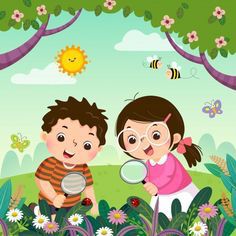         الأســـــــم : ...............................................................                        الصف : .......................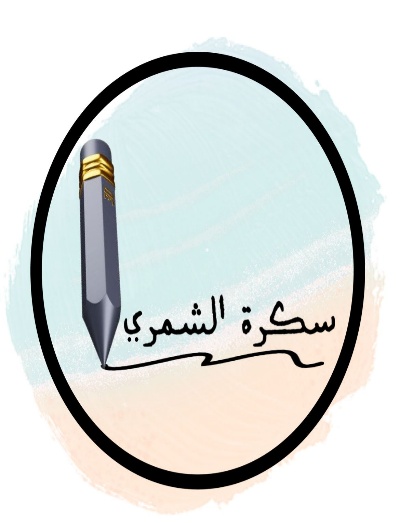 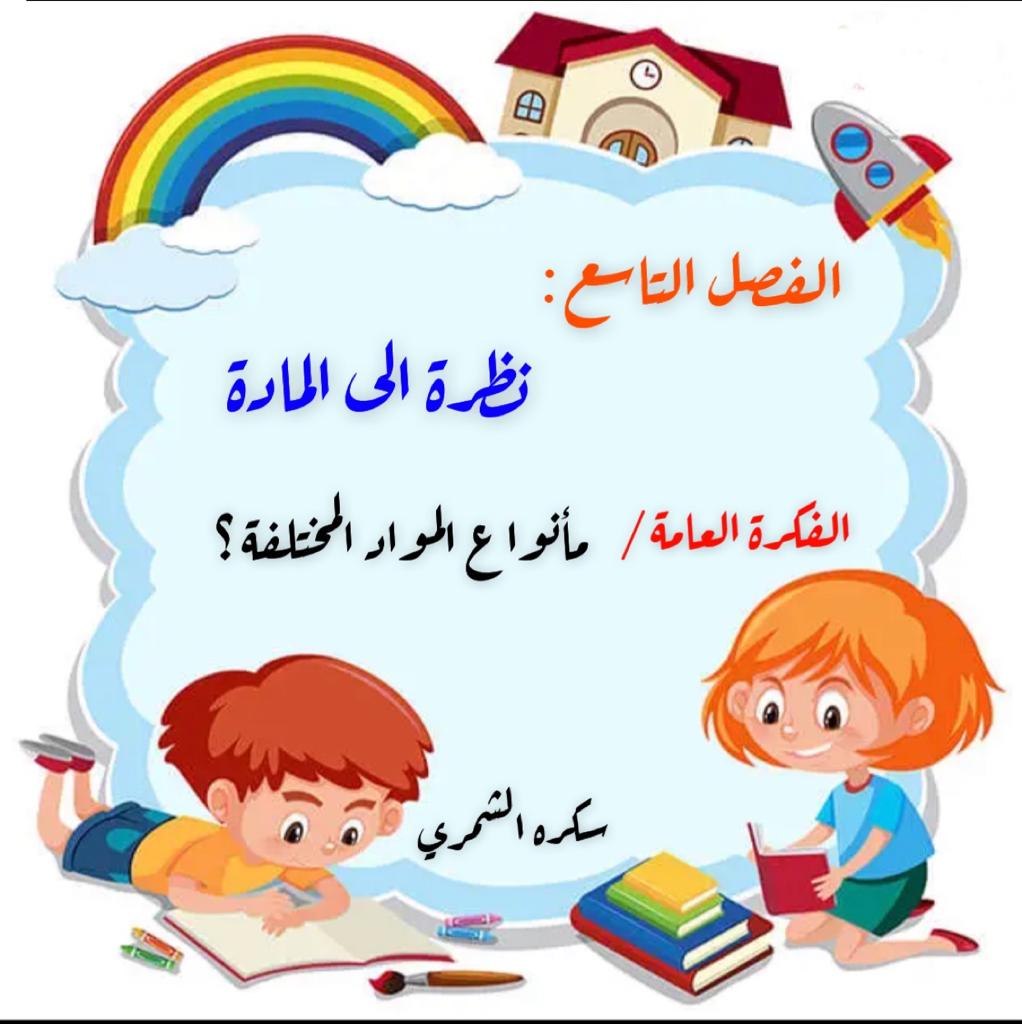 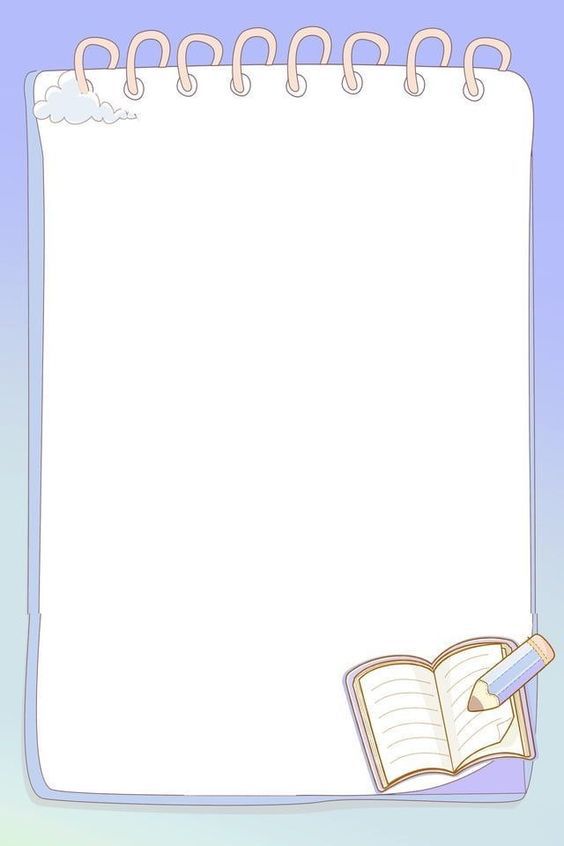             * نميز المواد الصلبة فيما يلي :   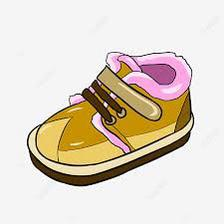 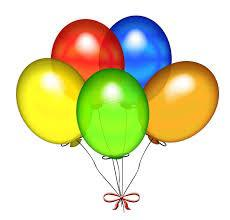 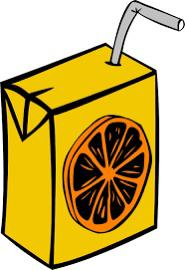 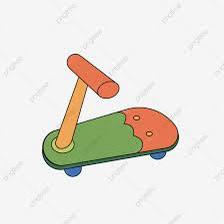             .........................         .........................          .........................            .........................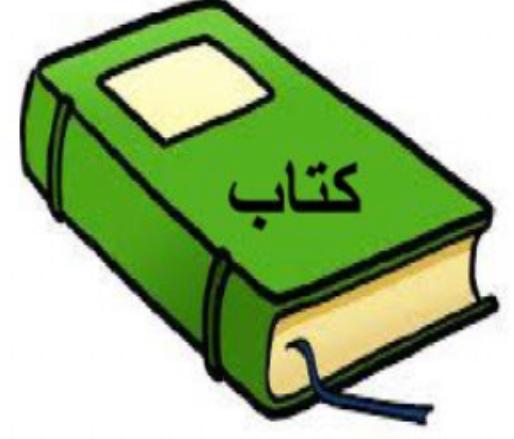 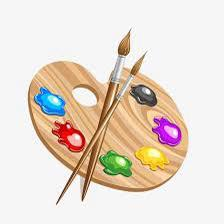 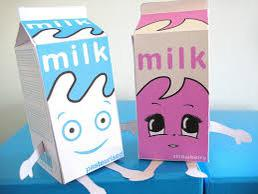 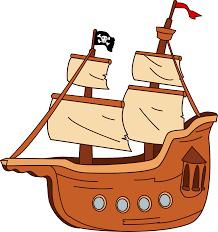             .........................        .........................          .........................           .........................           * برايك أيهما صحيحة :           1-  المادة الصلبة ليس لها شكل محدد (...................... )           2-  المادة الصلبة لها شكل محدد خاص بها ( ......................)            * نصل فيما يلي بين خواص المواد الصلبة :   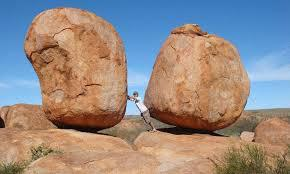 	            لين – فيه فجوات           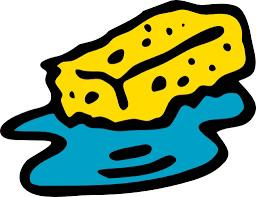                                                      قاسي – خشن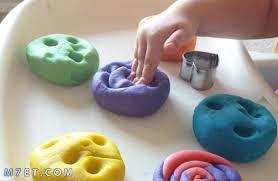                                                   شفاف – قابل للكسر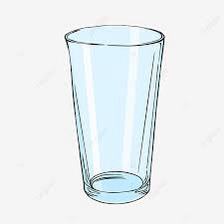                                                    لين – قابل للتشكيل            * نستخدم لقياس طول المادة الصلبة وعرضها وارتفاعها :   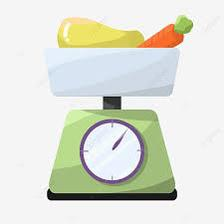 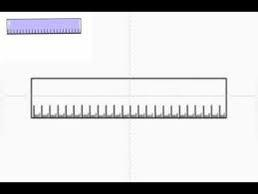 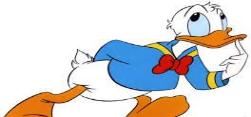  * برايك هل العبارات التالية صحيحة ام خاطئة : 1_ بعض السوائل كتلتها خفيفة كالعسل  ( ......................... ) 2_ لقياس حجم السائل نستخدم المخبار المدرج ( ......................... )3_ يقاس حجم السائل بوحدة المللتر ( ......................... )4_ الهواء الذي نتنفسه يتكون من غازات أهمها الاكسجين ( ......................... )* نصل العبارات بالصور المناسبة : 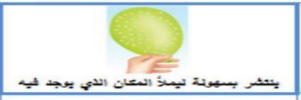 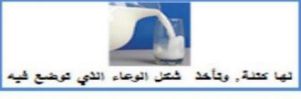 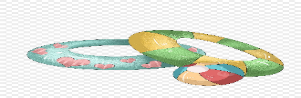 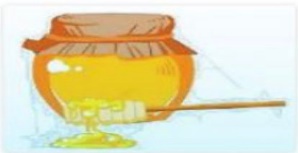             * نصنف المواد التالية الى ( صلب _ سائل _ غاز )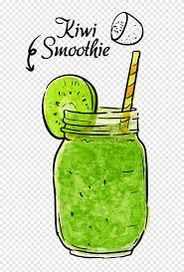 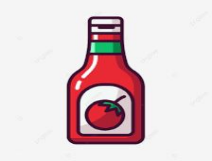 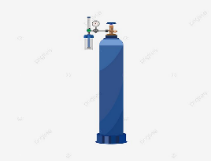 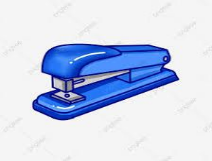                ....................             ....................           ....................           ....................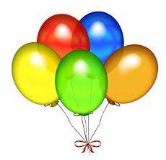 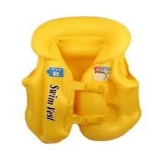 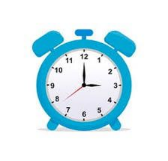 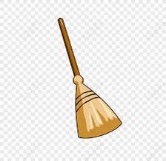                                                          ................       ................     ................    ................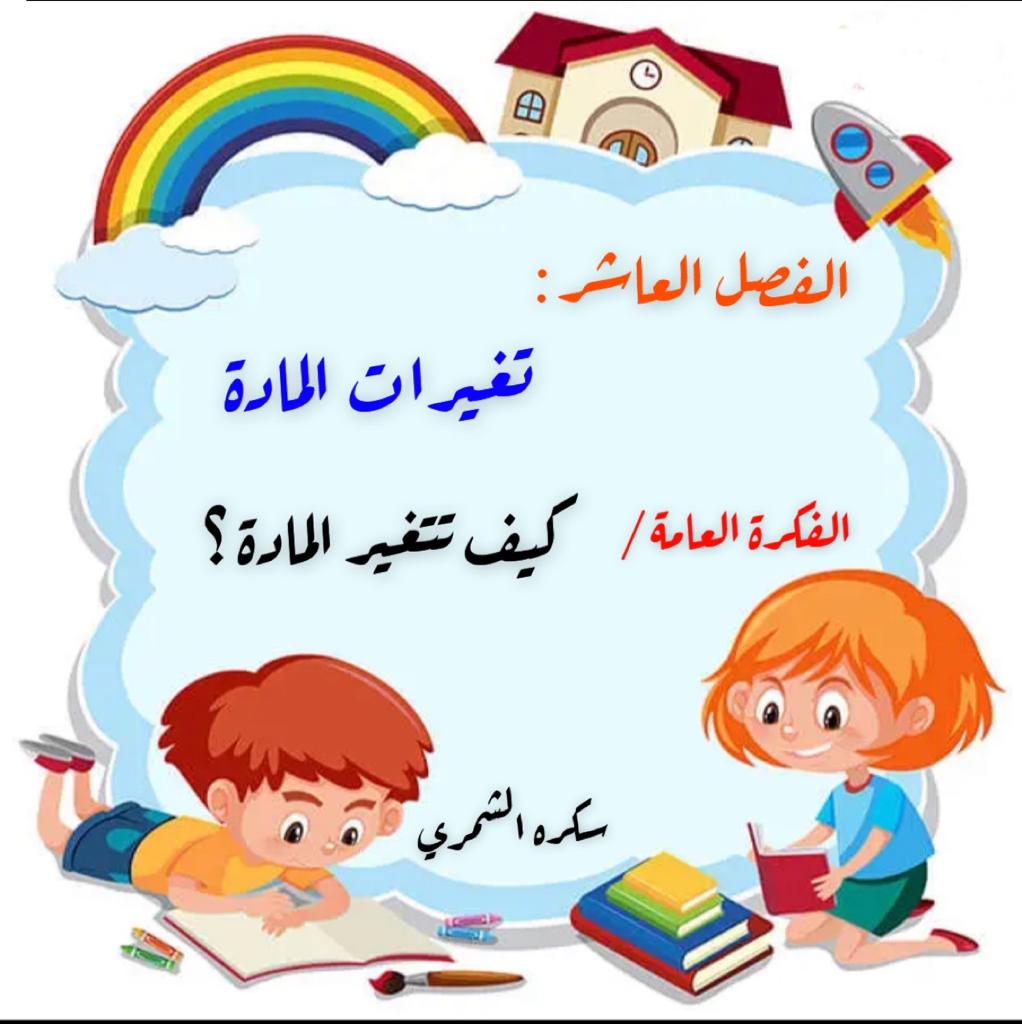         * نكتب تحت كل صورة نوع التغير للمادة ( تغير فيزيائي _ تغير كيمائي ) :  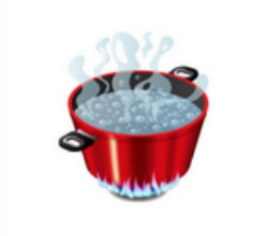 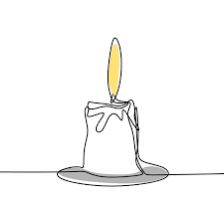 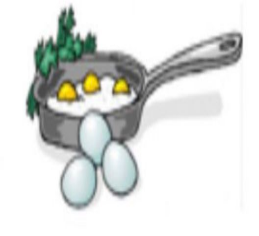 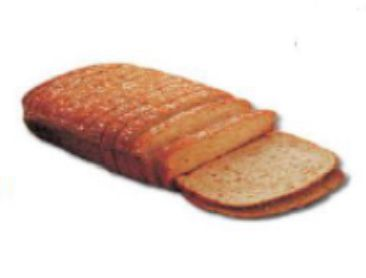             .........................         .........................          .........................            .........................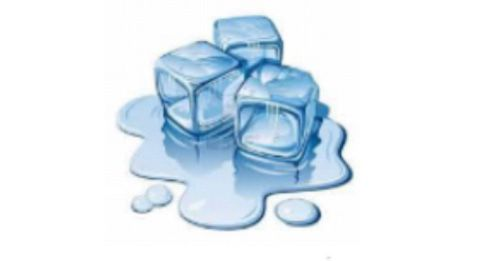 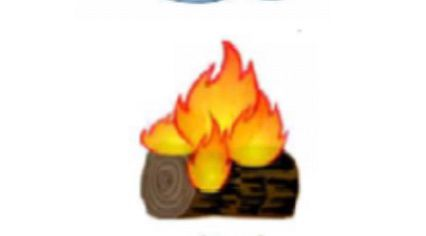 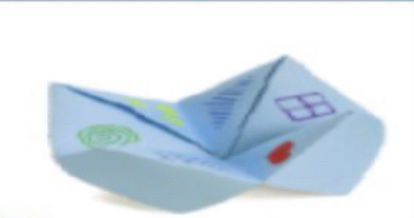                        .........................               .........................                 .........................        *هي معا نلون التغير الفيزيائي باللون الاخضر والتغير الكيميائي باللون الاحمر: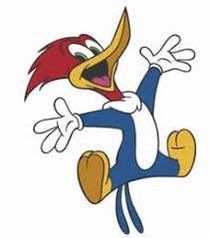 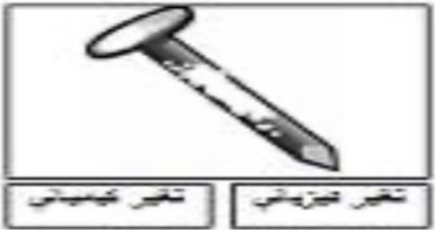 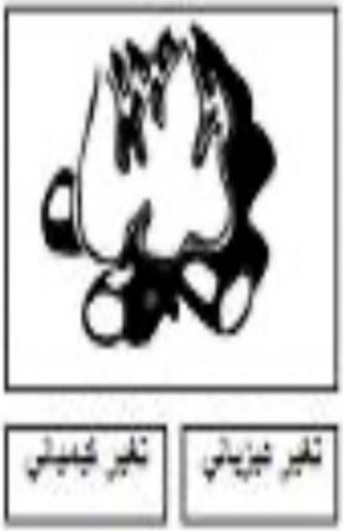 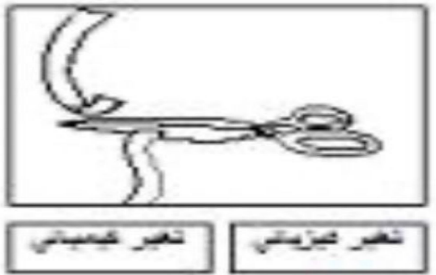 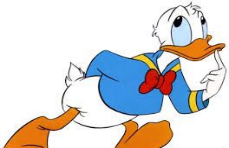             * ماذا يحدث للمادة التالية بالصورة عند تعرضها للحرارة :   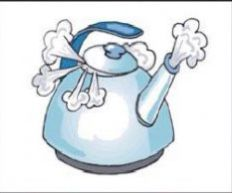 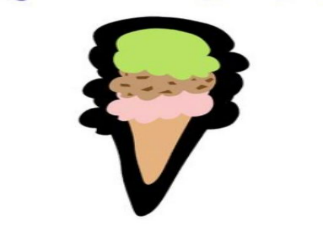                           ( .........................)                                (.........................)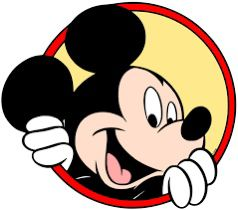                                 نصل كل مفردة بالصورة المناسبة :   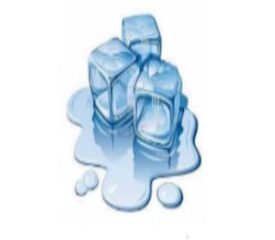 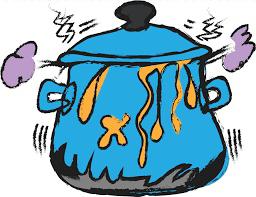 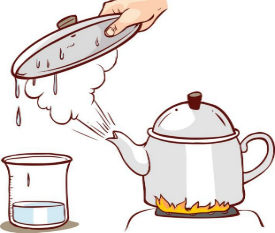 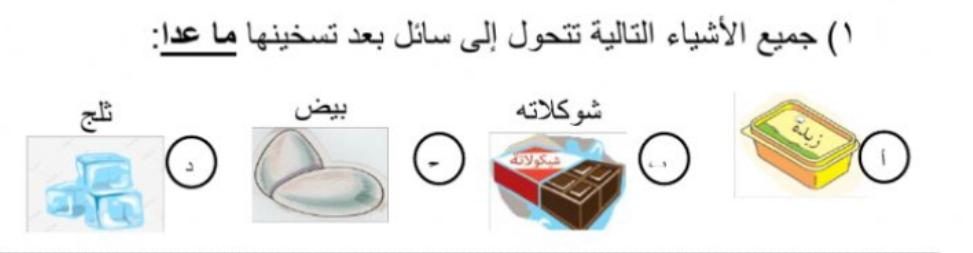 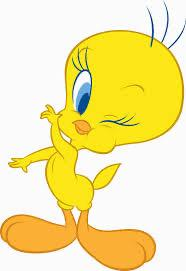                                       من خلال دراسة تغيرات المادة نربط بين الصور التالية :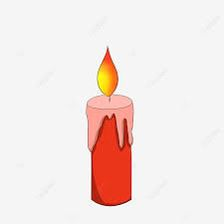 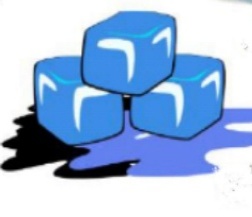 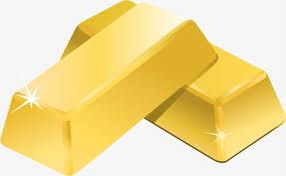 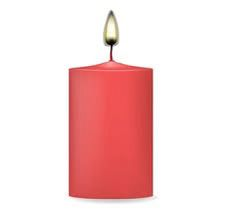 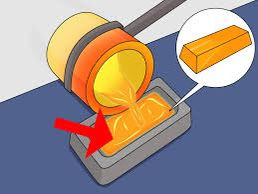 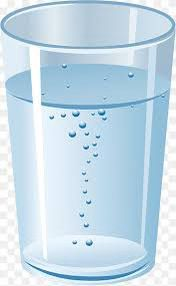 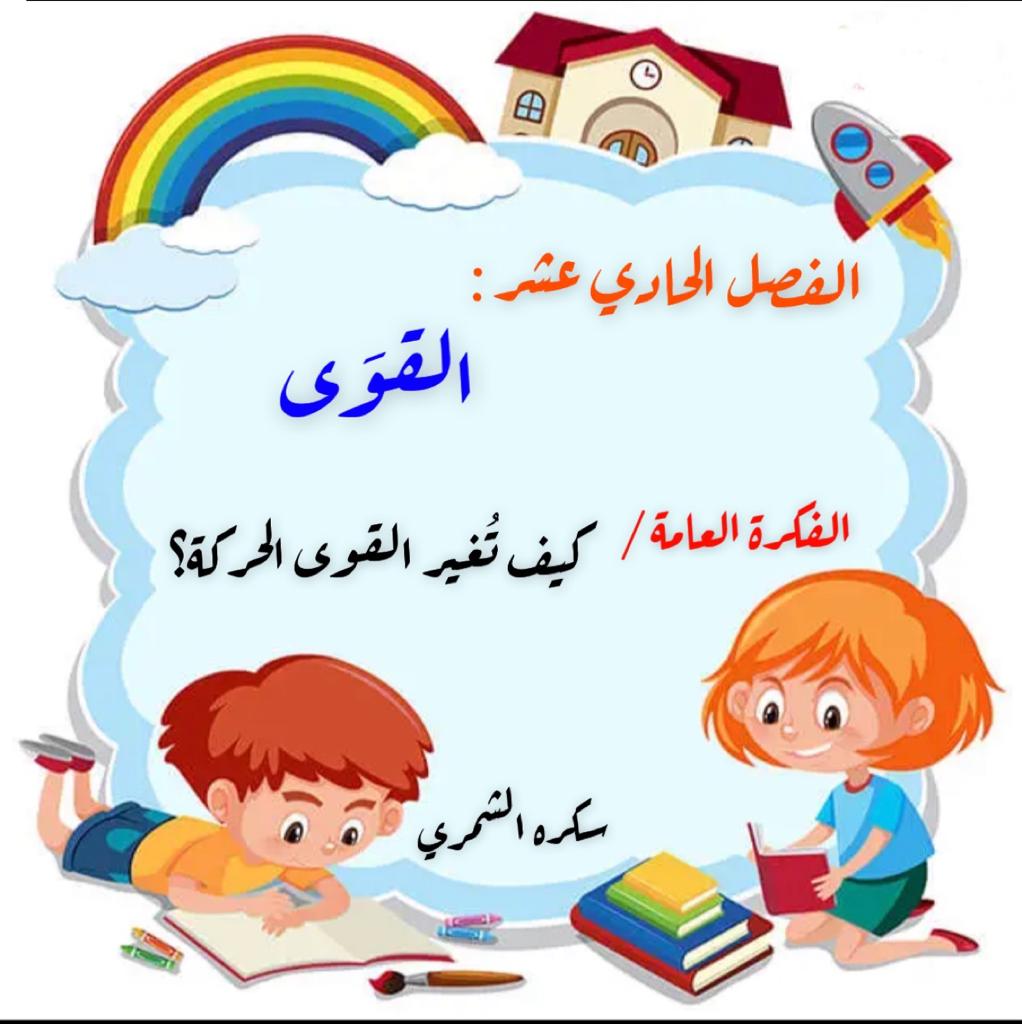 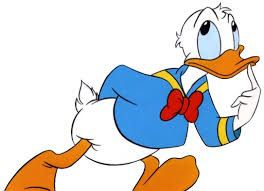  هل العبارات التالية صحيحة :1-  يسمى الدفع أو السحب قوة          ( ............. )2- الاحتكاك قوة تبطئ حركة الأجسام    ( ............. )3- لا تزيد الجاذبية بسبب كتلة الجسم   ( ............. )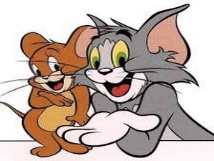                          ما نوع القوة المستخدمة لتحريك الأشياء فيما يلي : 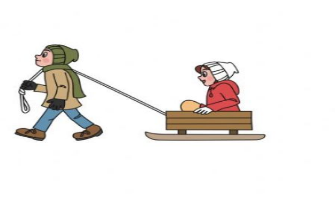 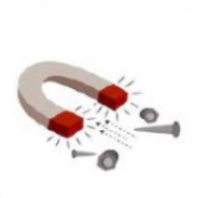 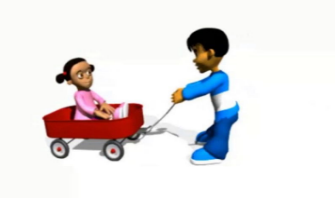                          (  ........................... )          (  ........................... )          (  ........................... )                                 نكمل سويا الفراغات التالية بما يناسبها :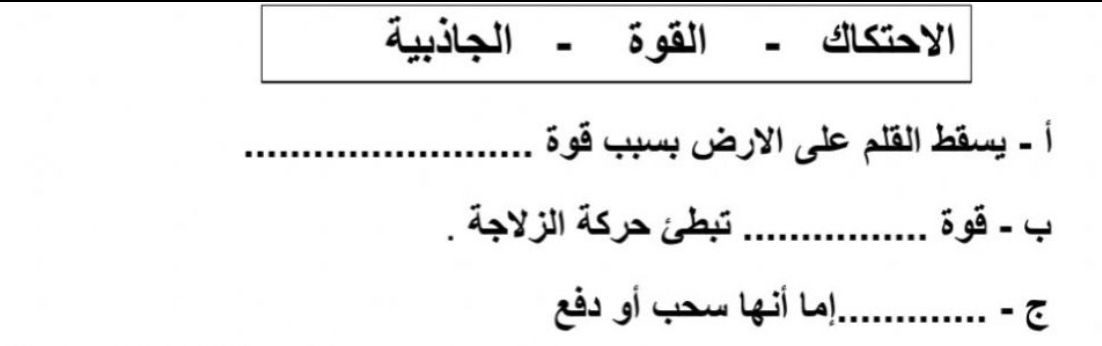             * نضع كل كلمة من الكلمات التالية أمام الصورة المناسبة :   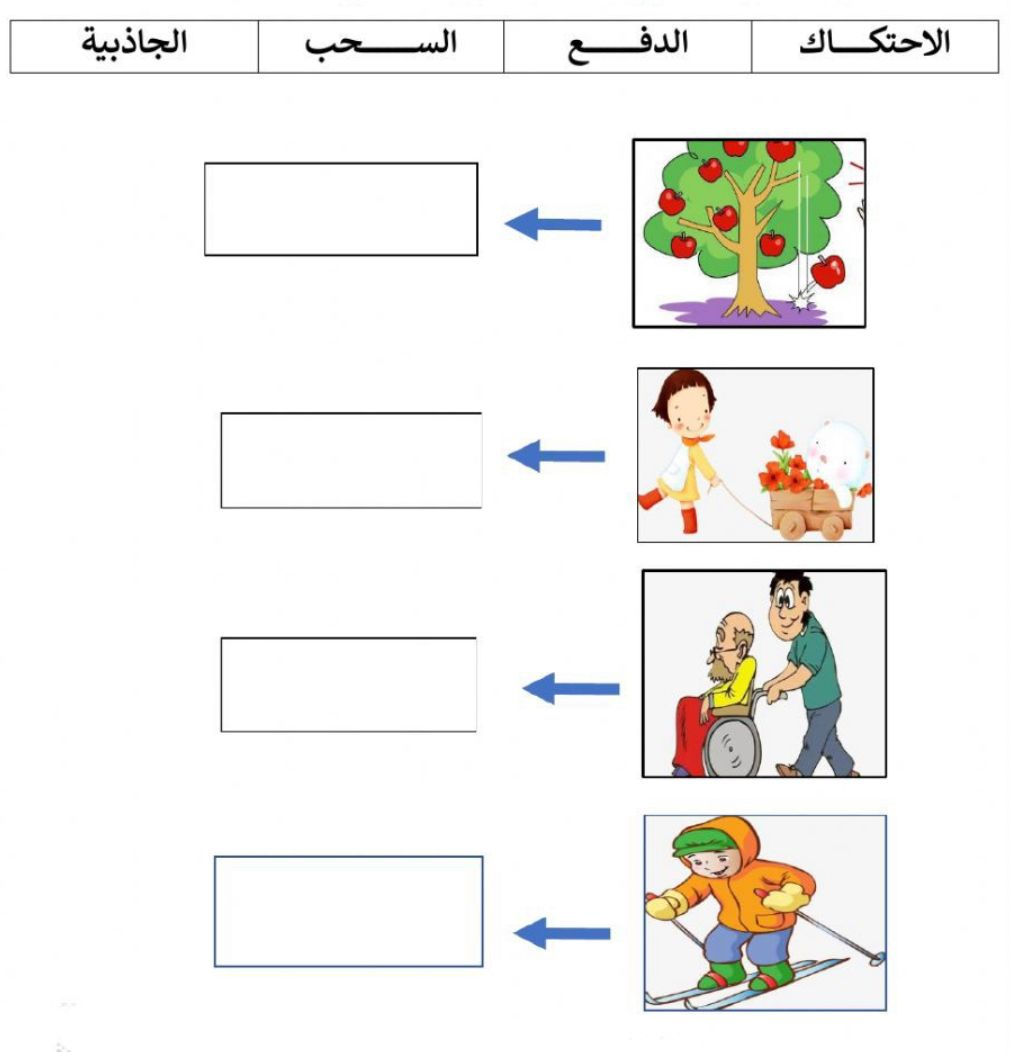 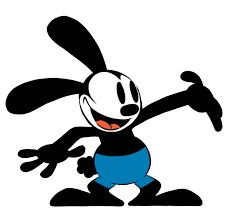 	كيف استطيع التقاط مسامير الحديد دون أن المسها ؟	 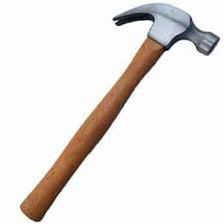 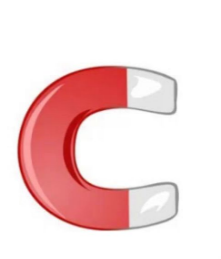 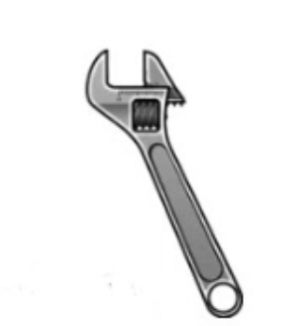 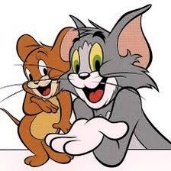 	                  نحيط الاجسام التي يجذبها المغناطيس :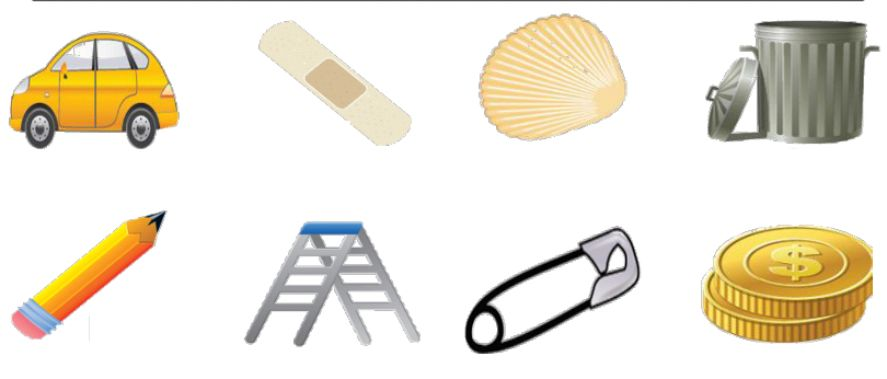          * هل العبارات التالية صحيحة : 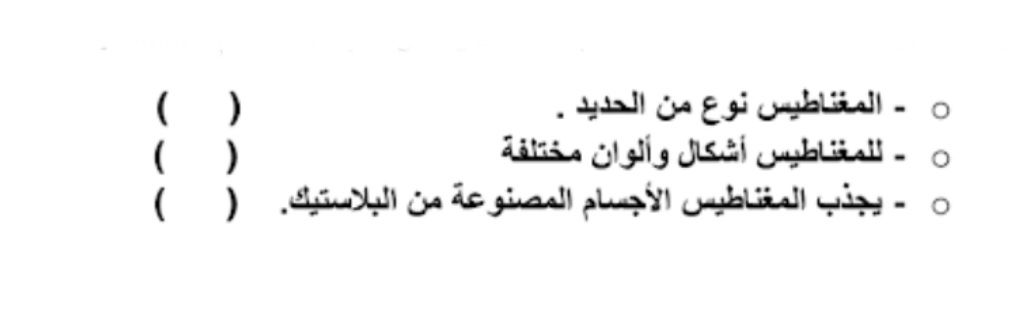          * نلون الإجابة الصحيحة :  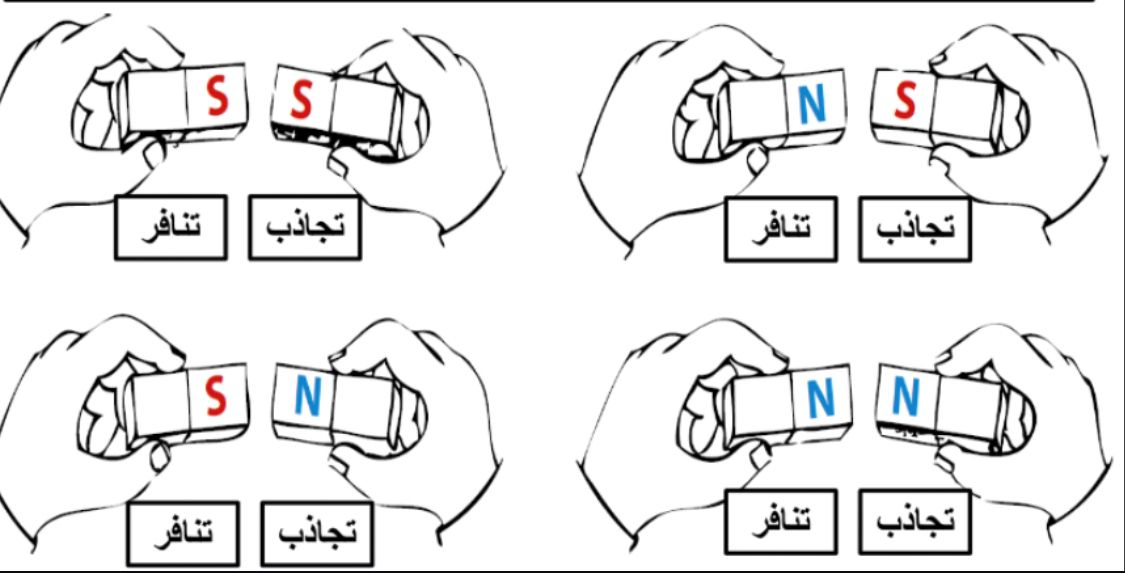 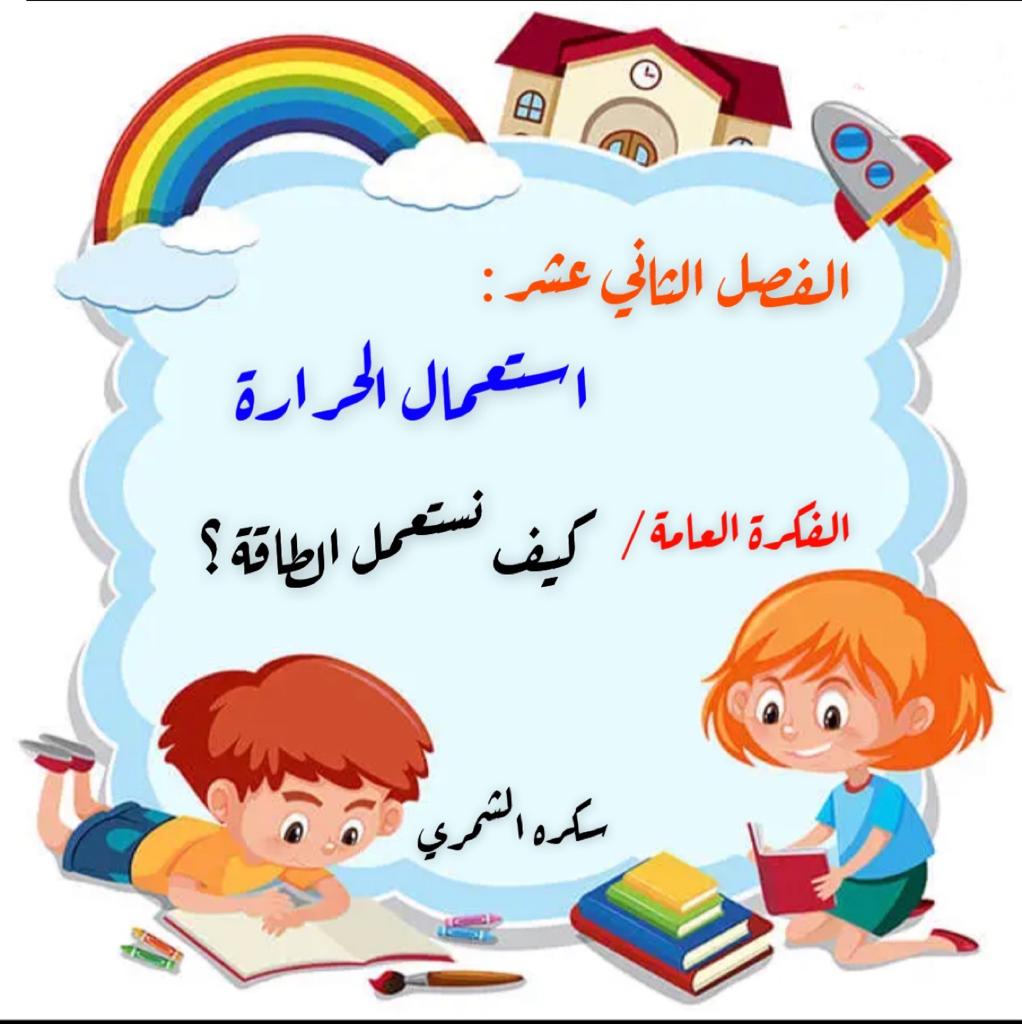 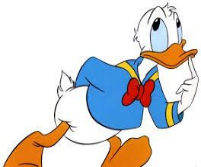  نحدد فيما يلي مصادر الحرارة التي نستخدمها في حياتنا اليومية :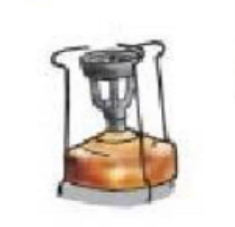 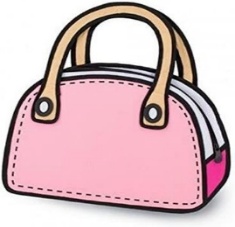 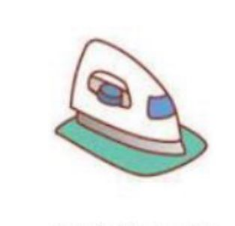 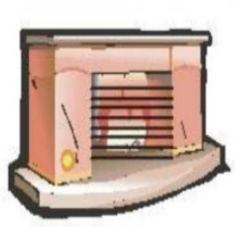 ماذا نستخدم لقياس الحرارة ؟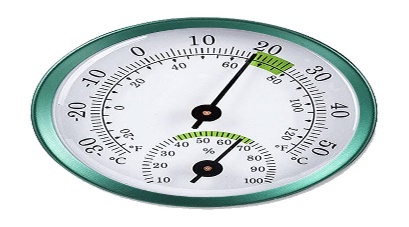 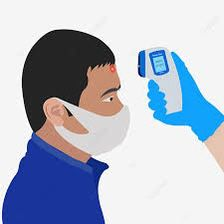              .................................           ,             .................................           أي مما يلي يصنف من الطاقة الحرارية :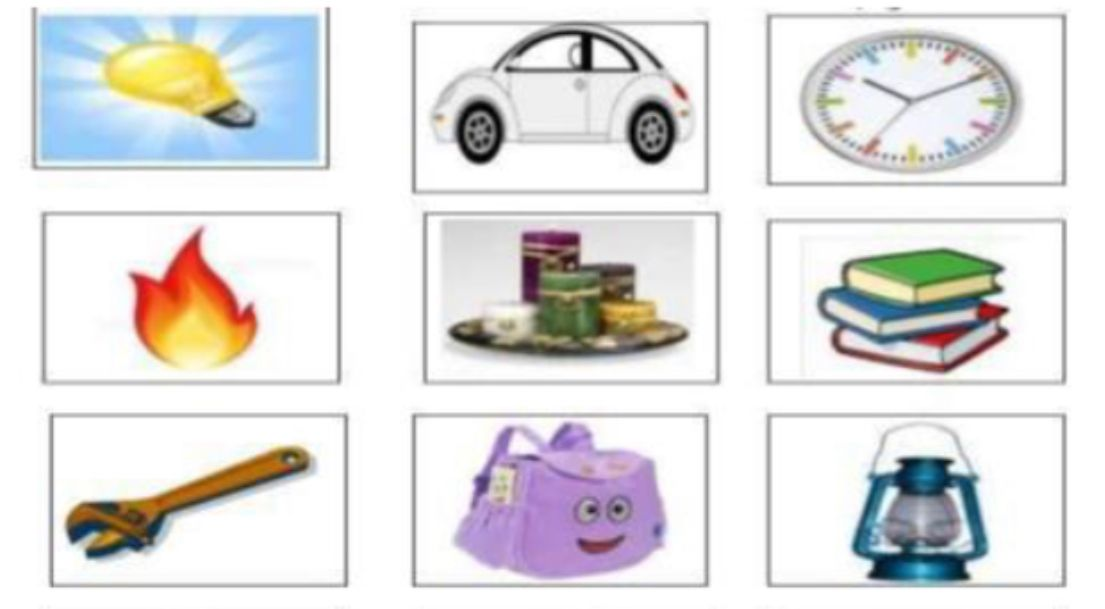             * نحيط فيما يلي مصادر الحرارة :   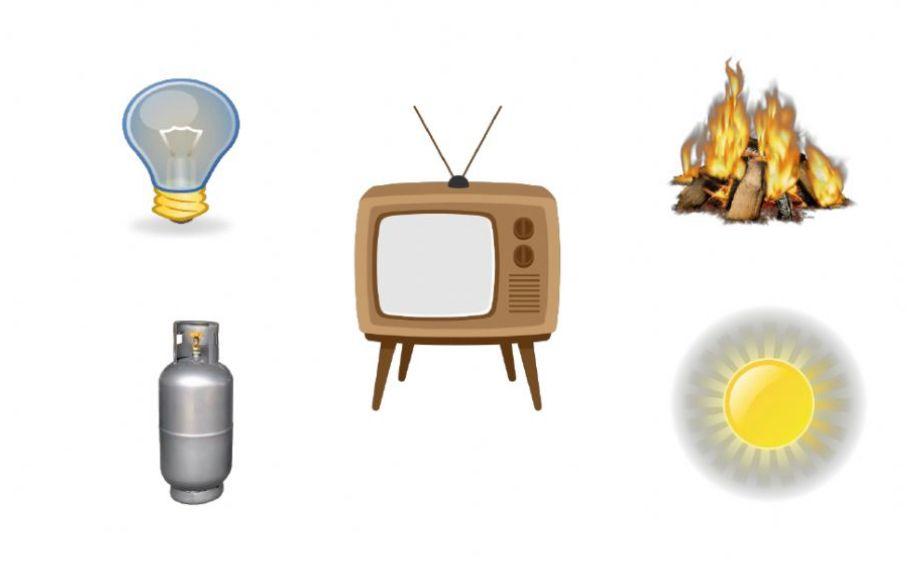 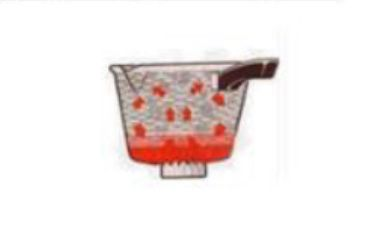 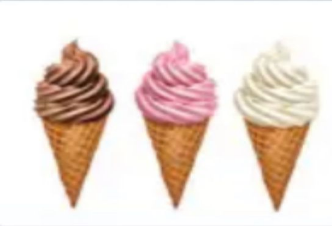 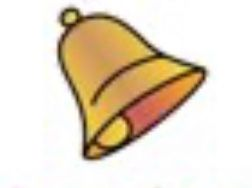 	                  ممكن أن نحصل على الدفء من مصادر الطاقة المختلفة مثل :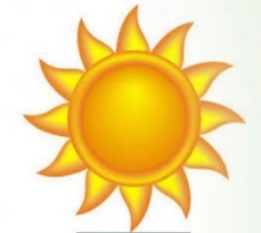 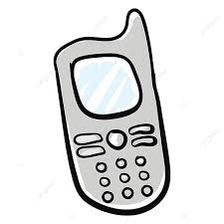 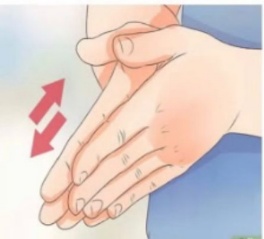 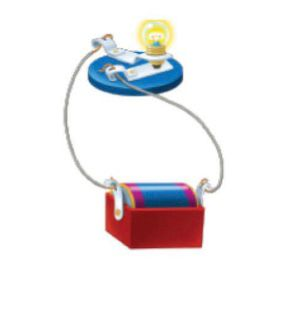        *  يبين الشكل التالي         ..........................................................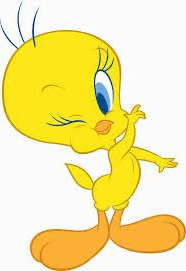 	 من الأمثلة على الكهرباء الساكنة :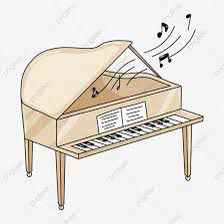 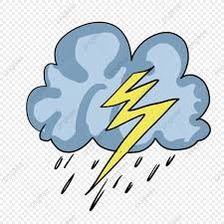 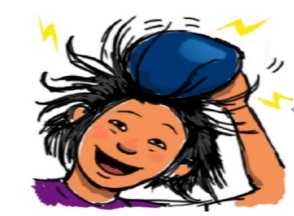      *   نكتب  بيانات الدائرة الكهربائية على الرسم التالي :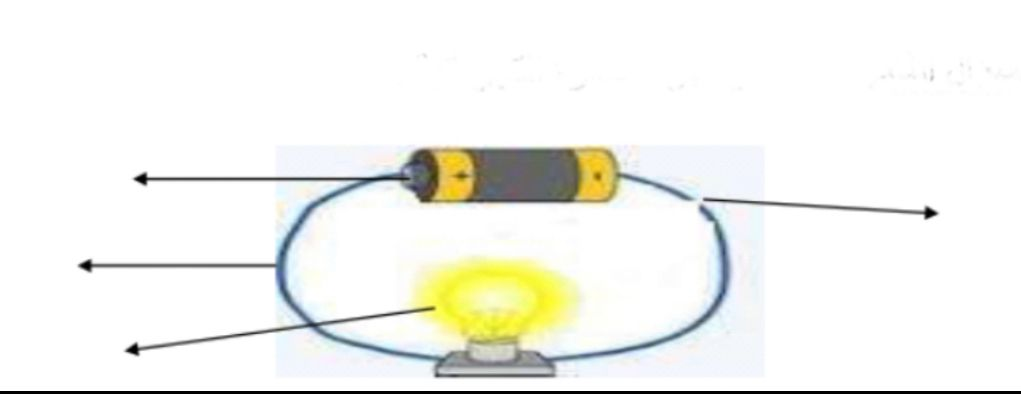 